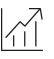 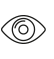 Ferrure pour 1 porte en verre à roulement en haut jusqu’à 80 kg avec rail de roulement en applique ou affleurant avec le plafond. Avec amortisseur. Montage mural ou au plafond.Produit phares	Productivité	Cales de suspension toujours accessibles par le dessous permettantun montage et un réglage de porte exceptionnellement rapides et facilesEsthétique	La technique intégrée dans le rail de roulement permet des solutions entièrement en verre sans ferrures visibles.Consignes techniques	Max. Poids de la porte	80 kgÉpaisseur de la porte	8–12.7 mmMax. Hauteur de la porte	3000 mmMax. Largeur de porte	3000 mmHauteur max. d'ouverture	2950 mmRéglage en hauteur	+/- 3 mmAmortissement	OuiMateriau de la porte	VerreCouleur de finition des profilés visibles	Aluminium anodisé;Aluminium anodisé /aluminium d’aspect inoxVersion du système	Montage mural	OuiMontage au plafond	OuiMontage au plafond encastré	OuiÀ roulement en haut	OuiSuggestion d`utilisation  Utilisation légère / Accès privé	OuiUtilisation moyenne / Accès semi-public	OuiUtilisation élevée / Accès public	OuiTests réalisés	Serrures et ferrures de bâtiment – Ferrures pour portes coulissantes et pliantes selon EN 1527/ 2013– Durée de la fonctionnalité et surcharge classe 3 = 100 000 cycles EN 15706 : 2008 Serrures et ferrures de meuble – Ferrures à galets pour portes coulissantes selon DIN 68859Garantie	Hawa garantit le bon fonctionnement des produits livrés par ses soins et la durabilité de tous les composants, à l’exception des pièces d’usure, pour une période de 2 ans à compter du transfert du risque.Version du produit	Hawa Purolino Plus 80 composée d’un rail de roulement (aluminium), cache, chariot à roulement à billes, cale de suspension, amortisseur, butée de rail, guidage au sol sans jeuEn option :(….) Kit de profil pour vitrage fixe(….) Profil de jointure au sol/murale pour vitrage fixe (….) Kit de profils de finition pour système devant le mur (….) Kit de profils muraux pour système devant le mur (….) Profil de jointure murale(….) Profil protecteur de chant de verre (….) Profil d'étanchéité vertical(….) Butée au sol (….) Serrure ToplockInterfaces	Panneau de porte– Usinage du verre pour cale de suspension